KLASA V  JĘZYK ANGIELSKI 06. 04 – 08.04.2020W dniu 06.04 2020 zapisujecie w zeszycie: LessonToday is Monday, 6th April, 2020.Subject:  Powtórzenie materiału gramatyczno – leksykalnego z rozdziału 5.1. Powtórz i utrwal słówka ze str.75 – Rozdział 5 (po powrocie do szkoły będzie z nich sprawdzian).2. Wykonaj w zeszycie ćwiczenia:1, 2, 3, 4, 5, 10 ze str.76 – 77 podręcznika. (Czytaj uważnie polecenia i patrz na przykłady. Jeśli nie jesteś pewien, czy dobrze zrozumiałeś polecenie, skorzystaj z tłumacza.)UWAGA!!! Po wykonaniu zadań w zeszycie, prześlij zdjęcie (ALE TYLKO ćw. 4 i 10. INNYCH NIE!!!) na mój profil do 09.04 2020. Resztę ćwiczeń w zeszytach i ćwiczeniówkach sprawdzimy po powrocie do szkoły.3. Wykonaj w ćwiczeniówce ćwiczenia ze str.48 (a po wykonaniu sprawdź, czy nie popełniłeś błędów – klucz na str.94 w ćwiczeniówce).Chętni uczniowie mogą kontynuować pisanie nowych słówek (po 8 razy każde) w swoich dodatkowych zeszytach. Przypominam, że za wszystkie słowa z rozdziału napisane po 8 razy możecie otrzymać 5.----------------------------------------------------------------------------------------------------------------------------------------------------------W dniu 07.04 2020 zapisujecie w zeszycie: LessonToday is Tuesday, 7st April, 2020.Subject: Easter  (Wielkanoc) – Nauka słownictwa.1. Znajdź w słowniku (w Internecie) i zapisz do zeszytu 15 słówek związanych z Wielkanocą. Możesz wykonać (w zeszycie) ładne rysunki i podpisać je tymi słowami.Zdjęcia waszych rysunków na moim profilu będą mile widziane 2. UŁÓŻ 4 zdania z wybranymi przez Ciebie słówkami, zapisz je do zeszytu i prześlij na mój profil 
do 10.04.2020. POWODZENIAZ okazji zbliżających się Świąt Wielkiej Nocy, życzę Wam wielu radosnych chwil spędzonych w rodzinnym gronie. Niech te święta będą zdrowe i pogodne. Wesołego Alleluja!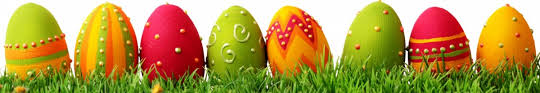 Justyna Okła 